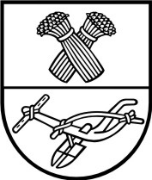 				ProjektasPANEVĖŽIO RAJONO SAVIVALDYBĖS TARYBASPRENDIMASDĖL PANEVĖŽIO RAJONO SAVIVALDYBĖS 2015 METŲ BIUDŽETO PATIKSLINIMO2015 m. spalio 22 d. Nr. T-	PanevėžysVadovaudamasi Lietuvos Respublikos vietos savivaldos įstatymo 16 straipsnio 2 dalies 
15 punktu, Savivaldybės taryba n u s p r e n d ž i a:	1. Padidinti savivaldybės biudžeto pajamas:	1.1. 31 934 Eur specialią tikslinę dotaciją mokinio krepšeliui finansuoti ir skirti neformaliajam vaikų švietimui (1 priedas);1.2. 2 707,12 Eur lėšomis, gautomis iš Informacinės plėtros komiteto prie Susisiekimo ministerijos, ir skirti Savivaldybės administracijai išlaidų, patirtų pritaikant informacines sistemas euro įvedimui, kompensacijoms, iš jų: 1 741,49 Eur VšĮ „Velžio komunalinis ūkis“, 904,7 Eur VšĮ Panevėžio rajono savivaldybės poliklinikai, 60,93 Eur VšĮ Krekenavos pirminės sveikatos priežiūros centrui;	1.3. 15 378 Eur mokestį už  medžiojamųjų gyvūnų išteklius, 31 727 Eur kitus mokesčius už valstybinius gamtos išteklius, 579 Eur kitas pajamas ir skirti 41 331 Eur Savivaldybės administracijai 07 aplinkos apsaugos programai, iš jų:  17 068 Eur turtui įsigyti, 6 353 Eur Savivaldybės administracijai 06 sveikatos apsaugos programai.	2. 3 815 Eur sumažinti savivaldybės biudžeto pajamas specialios tikslinės dotacijos lėšomis, skirtomis Savivaldybės administracijai būsto nuomos ar išperkamosios būsto nuomos mokesčių kompensacijoms.3. Skirti 54 588 Eur iš 7 procentų mokinio krepšelio lėšų, iš jų:3.1. 4 333 Eur apmokėti už brandos egzaminų vykdymą ir vertinimą (2 priedas);3.2. 13 400 Eur Berčiūnų pagrindinei mokyklai, iš jų: 10 200 Eur darbo užmokesčiui;3.3. 13 342 Eur Geležių pagrindinei mokyklai, iš jų: 8 660 Eur darbo užmokesčiui;3.4. 23 513 Eur Vadoklių vidurinei mokyklai, iš jų 18 576 Eur darbo užmokesčiui.4. Patikslinti skirtus asignavimus:4.1. Savivaldybės administracijai 04 programai 16 461 Eur skirtus asignavimus negyvenamiesiems pastatams skirti: 13 794 Eur 04 programai ilgalaikio materialiojo turto remontui, 2 667 Eur 02 programai negyvenamiesiems pastatams;4.2. Savivaldybės administracijai 04 programai 18 000 Eur komunalinio ūkio priežiūrai skirtus asignavimus, iš jų: 9 000 Eur ilgalaikio materialiojo turto remontui,  9 000 Eur komunalinėms paslaugoms; 14 154 Eur teritorijų planavimo dokumentų rengimui, iš jų: 118 Eur darbo užmokesčiui, 36 Eur socialinio draudimo įmokoms, 14 000 Eur kitam nematerialiam turtui; 05 programai                     5 869 Eur institucijos išlaikymui, iš jų: 3 000 Eur transporto išlaikymui, 290 Eur komandiruočių išlaidoms, 2 000 Eur kitoms paslaugoms, 579 Eur darbdavio socialinei paramai;  08 programai             16 900 Eur žemės priežiūrai, iš jų: 16 796 Eur kitiems pastatams ir statiniams, 104 Eur ilgalaikio materialiojo turto remontui skirti: 50 600 Eur Savivaldybės administracijai, iš jų: 50 000 Eur                  02 programai III ketvirčio išlaidoms už Panevėžio rajono vaikus, lankančius miesto ikimokyklinio ugdymo įstaigas, 600 Eur draudimo paslaugoms apmokėti, 1 300 Eur Vaikų globos namams, iš jų: 2500 Eur kūdikių ir mažamečių vaikų baldams įsigyti, 800 Eur sanitarinių mazgų remontui, 2 000 Eur Švietimo centrui transporto išlaidoms, 1 023 Eur Ėriškių kultūros centrui komunalinėms paslaugoms;4.3. Savivaldybės administracijai 01 programai valstybės (perduotų savivaldybėms) karo mobilizacijos administravimui 2 110 Eur darbo užmokesčiui skirti:  2 000 Eur kitoms prekėms,           30 Eur komandiruočių išlaidoms, 80 Eur kitoms paslaugoms;4.4. Savivaldybės administracijai 01 programai valstybės (perduotas savivaldybėms) mokinio reikmėms įsigyti 220 Eur skirti Raguvos lopšeliui-darželiui „Skruzdėliukas“ maisto produktams įsigyti;     4.5. Savivaldybės administracijai 05 programai 15 500 Eur kompensacijas vežėjams skirti: 14 300 Eur Paįstrio Juozo Zikaro gimnazijai, 1 200 Eur Upytės Antano Belazaro pagrindinei mokyklai mokinių vežimui;     4.6. Savivaldybės administracijos Finansų skyriui 01 programai 6 800 Eur banko palūkanoms apmokėti skirti: 1 700 Naujamiesčio vidurinei mokyklai šaldytuvui įsigyti, 400 Eur Pažagienių mokyklai-darželiui elektrinio vožtuvo pavarai ir radiatoriui pakeisti, 2 000 Eur Tiltagalių kultūros centrui komunalinėms paslaugoms, 2 700 Eur Naujamiesčio seniūnijai malkinei atstatyti;                4.7. Linkaučių pagrindinei mokyklai 1 323 Eur  komunalinėms paslaugoms skirti katilinės ir dujų tinklų remontui;                4.8. Karsakiškio Strazdelio pagrindinei mokyklai  1 900 Eur mokinio krepšeliui skirtas lėšas, iš jų: 1 350 Eur darbo užmokesčiui, 400 Eur socialinio draudimo įmokoms, 150 Eur kitoms prekėms skirti  kitoms mašinoms ir įrenginiams (kompiuteriui ir projektoriui).                5. Patvirtinti Neformaliajame vaikų švietime dalyvaujančių mokinių skaičių           2015 m.(3 priedas).PANEVĖŽIO RAJONO SAVIVALDYBĖS ADMINISTRACIJOSFINANSŲ SKYRIUSPanevėžio rajono savivaldybės tarybaiAIŠKINAMASIS RAŠTAS DĖL SPRENDIMO „DĖL PANEVĖŽIO RAJONO SAVIVALDYBĖS 2015 METŲ BIUDŽETO PATIKSLINIMO“ PROJEKTO2015 m. spalio12 d.PanevėžysProjekto rengimą paskatinusios priežastys.Lietuvos Respublikos švietimo ir mokslo ministro 2015 m. rugsėjo 9. įsakymu Nr. V-959 „Dėl švietimo ir mokslo ministro 2015 m. sausio 6 d. įsakymo Nr. V-6 „Dėl specialios tikslinės dotacijos mokinio krepšeliui finansuoti 2015 metais paskirstymo pagal savivaldybes ir specialios tikslinės dotacijos savivaldybių mokykloms (klasėms arba grupėms), skirtoms šalies (regiono) mokiniams, turintiems specialiųjų ugdymosi poreikių, ir kitoms savivaldybėms perduotoms įstaigoms išlaikyti 2015 metais paskirstymo pagal savivaldybes patvirtinimo“ pakeitimo“ skirta 31 934 Eur mokinio krepšelio lėšų neformaliojo vaikų švietimo programoms. Informacinės visuomenės plėtros komitetas prie Susisiekimo ministerijos skyrė 2 707,12 kompensaciją išlaidoms, patirtoms pritaikant informacines sistemas euro įvedimui. Lietuvos Respublikos socialinės apsaugos ir darbo ministerijos kanclerio 2015 m. rugpjūčio 21 d. potvarkiu Nr. A3-108 „Valstybės biudžeto specialių tikslinių dotacijų lėšų, skirtų būsto nuomos ar išperkamosios būsto nuomos mokesčių dalies kompensacijoms 2015 metais paskirstymas ketvirčiais savivaldybių administracijoms“ 3 815 Eur sumažintos 
IV ketvirčio lėšos šioms reikmėms. 47 684 Eur padidinami mokesčiai už medžiojamus gyvūnus ir gamtos išteklius ir skiriama papildomiems asignavimams pagal programas.	Gauti biudžetinių įstaigų prašymai dėl papildomų lėšų bei asignavimų patikslinimo.	Sprendimo projekto esmė ir tikslai.Bus padidinta 2015 metų biudžeto apimtis 78 510,12 Eur.Paskirstoma 31 934 Eur neformaliojo ugdymo programoms (pridedamas sąrašas). Bus vykdomos 57 neformalaus švietimo programos, dalyvaus 757 vaikai. Skiriama 54 588 Eur  iš 7 % mokinio krepšelio brandos egzaminų vykdymui, 3 mokykloms, kurioms trūksta darbo užmokesčio už spalio mėnesį. Perskirstomi asignavimai. 	 Siūloma neskirti lėšų: Upytės Antano Belazaro pagrindinei mokyklai tvorai įrengti (lėšos nenurodytos);  1 490 Eur Smilgių gimnazijai langams pakeisti; 9 180 Eur Naujamiesčio vidurinei mokyklai grindų dangai pakeisti; 600 Eur Smilgių seniūnijai krosnies remontui ir sienų apšiltinimui socialiniame būste.	Kokių pozityvių rezultatų laukiama.	Bus patikslinti asignavimai ir vykdomos savivaldybės funkcijos.		Galimos neigiamos pasekmės priėmus projektą, kokių priemonių reikėtų imtis, kad tokių pasekmių būtų išvengta.Nenumatoma.	Kokius galiojančius teisės aktus būtina pakeisti ar panaikinti, priėmus teikiamą projektą.	Nereikės.	Reikiami paskaičiavimai, išlaidų sąmatos bei finansavimo šaltiniai, reikalingi sprendimui įgyvendinti.	Biudžeto apimtis bus padidinta 78 510,12 Eur.        Finansų skyriaus vedėja				Genė Šarkiūnienė